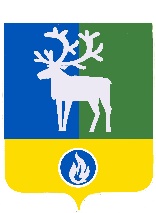 БЕЛОЯРСКИЙ РАЙОНХАНТЫ-МАНСИЙСКИЙ АВТОНОМНЫЙ ОКРУГ – ЮГРАпроектАДМИНИСТРАЦИЯ БЕЛОЯРСКОГО РАЙОНА ПОСТАНОВЛЕНИЕот «___» ________ 202__ года                                                                                             № __  О порядке предоставления субсидии на поддержку и развитие малых форм хозяйствования, на развитие материально-технической базы (за исключением личных подсобных хозяйств) за счёт средств бюджета Ханты-Мансийского автономного округа – Югры В соответствии со статьей 78 Бюджетного кодекса Российской Федерации                      от 31 июля 1998 года № 145-ФЗ, руководствуясь Законом Ханты-Мансийского автономного округа – Югры от 16 декабря 2010 года № 228-оз «О наделении органов местного самоуправления муниципальных образований Ханты-Мансийского автономного            округа – Югры отдельным государственным полномочием по поддержке сельскохозяйственного производства и деятельности по заготовке и переработке дикоросов (за исключением мероприятий, предусмотренных федеральными целевыми программами)», постановлением Правительства Ханты-Мансийского автономного                 округа – Югры от 5 октября 2018 года № 344-п «О государственной программе Ханты-Мансийского автономного округа – Югры «Развитие агропромышленного комплекса», решением Думы Белоярского района от 3 декабря 2020 года № 61 «О бюджете Белоярского района на 2021 год и плановый период 2022 и 2023 годов» в целях реализации отдельного государственного полномочия по поддержке сельскохозяйственного производства и деятельности по заготовке и переработке дикоросов (за исключением мероприятий, предусмотренных федеральными целевыми программами) на территории Белоярского района  п о с т а н о в л я ю:1. Предоставлять субсидии крестьянским (фермерским) хозяйствам; сельскохозяйственным потребительским и производственным кооперативам; индивидуальным предпринимателям; юридическим лицам - оленеводческим организациям независимо от организационно-правовых форм, племенным организациям за счет средств бюджета Ханты-Мансийского автономного округа – Югры. 2. Утвердить прилагаемый Порядок предоставления субсидий на поддержку и развитие малых форм хозяйствования, на развитие материально-технической базы (за исключением личных подсобных хозяйств за счет средств бюджета Ханты-Мансийского автономного округа – Югры.  3. Отделу по учёту и контролю за расходованием финансовых средств администрации Белоярского района (Илюшина Е.Г.) осуществить предоставление субсидий на поддержку и развитие на поддержку малых форм хозяйствования, на развитие материально-технической базы (за исключением личных подсобных хозяйств за счет средств бюджета Ханты-Мансийского автономного округа – Югры.  4. Опубликовать настоящее постановление в газете «Белоярские вести. Официальный выпуск».5. Настоящее постановление вступает в силу после его официального опубликования.6. Контроль за выполнением постановления возложить на заместителя главы Белоярского района Ващука В.А.Глава Белоярского района                                                                                     С.П.Маненков  Приложение к постановлению администрации Белоярского районаот «___» _____________ 2021 года № ________Порядок предоставления субсидии на поддержку и развитие малых форм хозяйствования, на развитие материально-технической базы (за исключением личных подсобных хозяйств за счёт средств бюджета Ханты-Мансийского автономного округа – Югры (далее – Порядок)I. Общие положения1.1. Порядок определяет правила предоставления субсидии для реализации мероприятия государственной программы Ханты-Мансийского автономного                   округа – Югры «Развитие агропромышленного комплекса» 2.3 «Государственная поддержка малых форм хозяйствования, создания и модернизации объектов агропромышленного комплекса, приобретения техники и оборудования» подпрограммы                2 «Развитие отрасли животноводства» на поддержку малых форм хозяйствования, на развитие материально-технической базы (за исключением личных подсобных хозяйств) (далее – субсидии) из бюджета Белоярского района за счет средств бюджета                               Ханты-Мансийского автономного округа – Югры (далее – автономный округ).1.2. Субсидия предоставляется сельскохозяйственным товаропроизводителям: крестьянским (фермерским) хозяйствам, сельскохозяйственным потребительским и производственным кооперативам, индивидуальным предпринимателям, племенным организациям; юридическим лицам - оленеводческим организациям независимо от организационно-правовых форм, осуществляющим деятельность на территории автономного округа, в целях возмещения затрат по следующим направлениям:капитальное строительство сельскохозяйственных объектов, объектов перерабатывающих производств сельскохозяйственной продукции;модернизация сельскохозяйственных объектов и объектов перерабатывающих производств сельскохозяйственной продукции капитального строительства, в том числе внедрение энергосберегающих, ресурсосберегающих и передовых технологий;приобретение сельскохозяйственной техники из перечня, утвержденного приказом Департамента промышленности Ханты-Мансийского автономного округа - Югры                                № 38-П-204 от 15 июля 2020 года «О перечне сельскохозяйственной техники приобретаемой за счёт субсидии, предоставляемой на поддержку малых форм хозяйствования, на развитие материально-технической базы (за исключением личных подсобных хозяйств) в соответствие с постановлением Правительства Ханты-Мансийского автономного округа от 5 октября 2018 года № 344-п «О государственной программе             Ханты-Мансийского автономного округа – Югры «Развитие агропромышленного комплекса», и (или) соответствующей требованиям, установленным постановлением Правительства Российской Федерации от 17 июля 2015 года № 719 «О подтверждении производства промышленной продукции на территории Российской Федерации», оборудования, средств механизации и автоматизации сельскохозяйственных производств»;приобретение оборудования для перерабатывающих производств сельскохозяйственной продукции;строительство, модернизация, в том числе внедрение энергосберегающих, ресурсосберегающих и передовых технологий, объектов электроснабжения, водоснабжения, газоснабжения, обеспечивающих производство и (или) переработку сельскохозяйственной продукции;приобретение мобильных высокотехнологичных убойных пунктов с целью сбора эндокринно-ферментного и специального сырья при убое оленей (для оленеводческих организаций, занимающихся первичной переработкой мяса, иных продуктов убоя, побочного сырья (субпродуктов, крови, рогов, кожевенного и другого технического сырья)) - для юридических лиц - оленеводческих организаций.Уполномоченный орган доводит Получателю субсидии значения показателей результативности использования субсидии, установленные соглашением о предоставлении субсидии.1.3. В целях реализации настоящего Порядка к возмещению относятся затраты за текущий финансовый год, отчетный финансовый год и два года, предшествующих отчетному финансовому году.В целях реализации настоящего пункта применяются следующие понятия:сельскохозяйственный объект - объект капитального строительства, предназначенный для содержания и хозяйственного использования сельскохозяйственных животных (крупного или мелкого рогатого скота, свиней, лошадей, сельскохозяйственной птицы (за исключением экзотических пород), теплицы круглогодичного выращивания овощных и зеленных культур - с целью производства сельскохозяйственной продукции для последующей реализации, объект капитального строительства, предназначенный для хозяйственного использования в целях хранения овощей (картофеля) и соответствующий следующим характеристикам:общая полезная площадь - не менее 600 метров квадратных;для животноводческих объектов - наличие действующих механизированных или автоматизированных систем поения и кормления сельскохозяйственных животных, уборки навоза (за исключением животноводческих объектов по содержанию мелкого рогатого скота), управления микроклиматом или наличие системы вентиляции, подключение сельскохозяйственного объекта к электроснабжению, водоснабжению, системе канализации или утилизации навоза (за исключением животноводческих объектов по содержанию мелкого рогатого скота);наличие действующей механизированной или автоматизированной системы доения (для животноводческих объектов для содержания крупного или мелкого рогатого скота молочной специализации);объект перерабатывающих производств сельскохозяйственной продукции - объект капитального строительства, предназначенный для первичной и (или) последующей промышленной переработки сельскохозяйственной продукции, произведенной на территории автономного округа, для последующей реализации и соответствующий следующим характеристикам:общая полезная площадь - не менее 150 метров квадратных;наличие действующего подключения к электроснабжению, водоснабжению, системе канализации или утилизации отходов;наличие действующего санитарно-эпидемиологического заключения территориального подразделения Федеральной службы по надзору в сфере защиты прав потребителей и благополучия человека или действующего заключения о проведении санитарно-эпидемиологической экспертизы о соответствии требованиям санитарных норм и правил;модернизация - комплекс мероприятий, предусматривающий обновление функционально устаревшего планировочного и (или) технологического решения существующего объекта, которые приводят к улучшению (повышению) первоначально принятых нормативных показателей функционирования объекта, его технического уровня и появлению у него новых экономических характеристик, превышающих первоначальные на 30 и более процентов.Размер субсидии, предоставляемой уполномоченным органом в текущем финансовом году каждому Получателю субсидии по каждому виду деятельности, указанному в пункте 1.2 настоящего порядка рассчитывается на основании заявлений и документов Получателей субсидий, в заявительном характере, по следующей формуле:V = K x S, гдеV – размер субсидии в текущем финансовом году для Получателей субсидии по каждому виду деятельности;  K – объём затрат;S – размер субсидии установленный подпунктом 1.3.1 настоящего Порядка.1.3.1 субсидия предоставляется в размере 50 процентов от произведенных фактических затрат, но не более 3000 тыс. рублей на 1 объект капитального строительства, электроснабжения, водоснабжения, газоснабжения, их модернизации; не более 3000 тыс. рублей на 1 мобильный высокотехнологичный убойный пункт с целью сбора эндокринно-ферментного и специального сырья при убое оленей - для юридических лиц - оленеводческих организаций; не более 1000 тыс. рублей на приобретение 1 комплекта сельскохозяйственного оборудования, 1 единицы или 1 комплекта оборудования для перерабатывающих производств сельскохозяйственной продукции; не более 500 тыс. рублей на приобретение 1 единицы сельскохозяйственной техники, средств механизации, автоматизации сельскохозяйственных производств.1.4. Требования, которым должны соответствовать Получатели субсидии на последнее число месяца, предшествующего месяцу регистрации заявления о предоставлении субсидии:не должны являться иностранными юридическими лицами, а также российскими юридическими лицами, в уставном (складочном) капитале которых доля участия иностранных юридических лиц, местом регистрации которых является государство или территория, включенные в утверждаемый Министерством финансов Российской Федерации перечень государств и территорий, предоставляющих льготный налоговый режим налогообложения и (или) не предусматривающих раскрытия и предоставления информации при проведении финансовых операций (офшорные зоны) в отношении таких юридических лиц, в совокупности превышает 50 процентов;не должны получать средства из бюджета Белоярского района на основании иных нормативных правовых актов или муниципальных правовых актов на цели, указанные в пункте 1.2 Порядка. 1.5. Категории Получателей субсидии:осуществление Получателем субсидии деятельности на территории автономного округа;проведение ежегодных обязательных ветеринарных профилактических обработок (мероприятий) имеющегося поголовья сельскохозяйственных животных (при предоставлении государственной поддержки на капитальное строительство и модернизацию животноводческих сельскохозяйственных объектов; при приобретении мобильных высокотехнологичных убойных пунктов с целью сбора эндокринно-ферментного и специального сырья при убое оленей);наличие поголовья сельскохозяйственных животных на день обращения за получением субсидии (при предоставлении государственной поддержки на капитальное строительство и модернизацию животноводческих сельскохозяйственных объектов).II. Условия и порядок предоставления субсидии2.1. Получатели субсидии представляют в Уполномоченный орган до 15 ноября текущего финансового года:2.1.1. На капитальное строительство сельскохозяйственных объектов, объектов перерабатывающих производств сельскохозяйственной продукции; на модернизацию сельскохозяйственных объектов и объектов перерабатывающих производств сельскохозяйственной продукции капитального строительства, в том числе внедрение энергосберегающих, ресурсосберегающих и передовых технологий; на строительство, модернизацию, в том числе внедрение энергосберегающих, ресурсосберегающих и передовых технологий, объектов электроснабжения, водоснабжения, газоснабжения, обеспечивающих производство и (или) переработку сельскохозяйственной продукции:а) при выполнении работ подрядным способом:заявление о предоставлении субсидии по форме согласно приложению 1 к настоящему Порядку;справку для предоставления субсидии на поддержку малых форм хозяйствования, на развитие материально-технической базы (за исключением личных подсобных хозяйств) по форме согласно приложению 2 к настоящему Порядку;копии договоров на выполнение проектно-изыскательских работ, строительно-монтажных работ;копию проектно-сметной документации;копии актов о приемке выполненных работ (форма КС-2);копии справок о стоимости выполненных работ и затрат (форма КС-3);копии документов, подтверждающих оплату выполненных работ;копии сертификатов качества и (или) паспорта (технического формуляра) изделия на строительные материалы, оборудование и комплектующие, использованные при строительстве (модернизации) (за исключением пиломатериалов);копии документов, подтверждающих понесенные затраты с приложением копий договоров, накладных на приобретение строительных материалов, платежных документов (накладные расходы и плановые накопления в стоимость работ не включаются и не оплачиваются), переданных подрядной организации в соответствии с договором на выполнение строительно-монтажных работ.Копии документов заверяет руководитель (уполномоченное должностное лицо) юридического лица, глава крестьянского (фермерского) хозяйства, индивидуальный предприниматель (далее – организация) с указанием должности, фамилии и инициалов, даты заверения, оттиском печати организации (при наличии) на каждом листе документа;б) при выполнении работ собственными силами:заявление о предоставлении субсидии по форме согласно приложению 1 к настоящему Порядку;справку на предоставление субсидии на поддержку малых форм хозяйствования, на развитие материально-технической базы (за исключением личных подсобных хозяйств) по форме согласно приложению 2 к настоящему Порядку;копии документов, подтверждающих понесенные затраты, с приложением копий договоров, накладных на приобретение строительных материалов, платежных документов (накладные расходы и плановые накопления в стоимость работ не включаются и не оплачиваются).2.1.2. На приобретение сельскохозяйственной техники и оборудования, средств механизации и автоматизации сельскохозяйственных производств; на приобретение оборудования для перерабатывающих производств сельскохозяйственной продукции, на приобретение мобильных высокотехнологичных убойных пунктов с целью сбора эндокринно-ферментного и специального сырья при убое оленей:заявление о предоставлении субсидии по форме согласно приложению 1 к настоящему Порядку;справку на предоставление субсидии на поддержку малых форм хозяйствования, на развитие материально-технической базы (за исключением личных подсобных хозяйств) по форме согласно приложению 2 к настоящему Порядку;копии документов, подтверждающих приобретение техники, оборудования, средств механизации и автоматизации (договоры, накладные, акты приема-передачи, платежные документы, подтверждающие фактические затраты);копию технического паспорта сельскохозяйственной техники (самоходной машины) с отметкой о государственной регистрации, оборудования, средств механизации и автоматизации сельскохозяйственных производств;копию паспорта транспортного средства (при наличии);копию свидетельства о регистрации транспортного средства (при наличии).Копии документов, предусмотренные подпунктами 2.1.1, 2.1.2 заверяет руководитель (уполномоченное должностное лицо) юридического лица, глава крестьянского (фермерского) хозяйства, индивидуальный предприниматель (далее – организация) с указанием должности, фамилии и инициалов, даты заверения, оттиском печати организации (при наличии) на каждом листе документа (копии документа).2.2. Уполномоченный орган формирует единый список Получателей на текущий и очередной финансовый годы в хронологической последовательности согласно дате  регистрации заявления о предоставлении субсидии и прилагаемых к нему документов, указанных в пункте 2.1 настоящего Порядка (далее – документы).В случае недостаточности лимитов субсидии на ее выплату в полном объеме она в приоритетном порядке выплачивается Получателям, заявления которых зарегистрированы ранее по времени и дате.Документы (копии документов), представляются в Управление природопользования, сельского хозяйства и развития предпринимательства администрации Белоярского района (далее – Управление) по адресу: 628162, Ханты-Мансийский автономный округ - Югра,                            г. Белоярский, ул. Центральная, д. 9, одним из следующих способов:1) сформированными в один прошитый и пронумерованный том непосредственно или почтовым отправлением. Наименования, номера и даты, всех представляемых Получателем субсидии документов, количество листов в них вносятся в опись, составляемую в 2 экземплярах. Первый экземпляр описи с отметкой о дате и должностном лице, принявшем документы, остается у Получателя субсидии или направляется заявителю почтовым отправлением, второй (копия) прилагается к представленным документам;2) в электронной форме, в форме отсканированных копий в формате PDF, посредством электронной почты на один из электронных адресов Управления, указанных на официальном сайте органов местного самоуправления Белоярского района с последующим предоставлением документов на бумажном носителе, сформированным в один прошитый и пронумерованный том, не позднее 5 (пяти) рабочих дней после подачи документов в электронной форме. Регистрацию документов осуществляет Управление в хронологической последовательности в журнале входящих документов Управления.Способом фиксации результата регистрации документов ответственным должностным лицом Управления является отметка о регистрации документов на втором экземпляре описи документов, которое вручается Получателю лично или направляет посредством почтовой связи, в течение 2 рабочих дней с даты регистрации документов.2.3. Требовать от Получателя субсидии представления документов, не предусмотренных Порядком, не допускается.2.4. Управление в течение 3 рабочих дней с момента регистрации заявления о предоставлении субсидии запрашивает в порядке межведомственного информационного взаимодействия, установленного Федеральным законом от 27 июля 2010 года № 210-ФЗ «Об организации предоставления государственных и муниципальных услуг», следующие документы (сведения):выписку из Единого государственного реестра юридических лиц или Единого государственного реестра индивидуальных предпринимателей (в Федеральной налоговой службе Российской Федерации);выписку из Единого государственного реестра недвижимости о правах отдельного лица на имевшиеся (имеющиеся) у него объекты недвижимости (в Федеральной службе государственной регистрации, кадастра и картографии) - при предоставлении субсидии на капитальное строительство сельскохозяйственных объектов, объектов перерабатывающих производств сельскохозяйственной продукции и модернизацию сельскохозяйственных объектов и объектов перерабатывающих производств сельскохозяйственной продукции капитального строительства, в том числе внедрение энергосберегающих, ресурсосберегающих и передовых технологий;сведения, подтверждающие проведение ежегодных обязательных ветеринарных профилактических обработок (мероприятий) имеющегося поголовья сельскохозяйственных животных (в Ветеринарной службе автономного округа для Получателей субсидии, имеющих в наличии поголовье сельскохозяйственных животных и птицы);при предоставлении государственной поддержки на капитальное строительство сельскохозяйственных объектов и (или) модернизацию сельскохозяйственных объектов в соответствии с абзацами вторым, третьим пункта 1.2 настоящего Порядка документы, подтверждающие наполняемость имеющихся животноводческих помещений (зданий, сооружений) сельскохозяйственными животными (птицей) соответствующего вида не менее 90 процентов расчетной вместимости.В случае недостаточности лимитов субсидии на ее выплату в полном объеме она в приоритетном порядке выплачивается Получателям субсидии, заявления которых зарегистрированы ранее.Должностное лицо Уполномоченного органа, ответственное за прием документов, в течение одного рабочего дня с даты поступления (доставленных непосредственно, через многофункциональный центр предоставления государственных и муниципальных услуг, или почтовой связью) регистрирует их и передает должностному лицу Уполномоченного органа, ответственному за рассмотрение документов, в течение 1 рабочего дня с даты их регистрации.2.5. Управление осуществляет проверку предоставленных Получателями документов, обоснованность и законность предоставления субсидии. По результатам проведённой проверки представленных документов выносится решение о предоставлении субсидии или об отказе в предоставлении субсидии. Решением о предоставлении субсидии или об отказе в предоставлении субсидии является решение Комиссии по предоставлению государственной поддержки сельскохозяйственного производства и деятельности по заготовке и переработке дикоросов, оформленное в виде протокола (далее – решение комиссии).    Управление не позднее 10 (десятого) рабочего дня, со дня принятия решения комиссии о предоставлении субсидии направляет Получателю субсидии, подписанный со стороны Администрации Белоярского района проект Соглашения для его подписания лично или посредством почтового отправления.2.6. Соглашение заключается по форме, установленной Комитетом по финансам и налоговой политике администрации Белоярского района.2.7. Соглашение должно содержать следующие положения:значения показателей результативности;направления затрат, на возмещение которых предоставляется субсидия;согласие Получателя на осуществление Уполномоченным органом и (или) органами муниципального финансового контроля Белоярского района проверок соблюдения Получателем целей, условий и порядка предоставления субсидии;порядок контроля соблюдения Получателем условий Соглашения;порядок, сроки и состав отчетности Получателя об использовании субсидии;порядок возврата средств субсидии в случае выявления ее нецелевого использования, представления недостоверных сведений, ненадлежащего исполнения Соглашения, недостижения значений результатов и показателей, предусмотренных Соглашением.Проверку проекта Соглашения на предмет его соответствия типовой форме, утверждённой распоряжением Комитета по финансам и налоговой политике администрации Белоярского района осуществляет управление экономики, реформ и программ администрации Белоярского района.В случае принятия решения комиссией об отказе в предоставлении субсидии, заключении Соглашения, Управление не позднее 3 (трёх) рабочих дней со дня его принятия, направляет Получателю субсидии уведомление об отказе в заключении Соглашения (дополнительного соглашения к Соглашению) о предоставлении субсидии с указанием причин отказа. Уведомление об отказе в заключении Соглашения (дополнительного соглашения к Соглашению) о предоставлении субсидии направляется Получателю субсидии на его адрес почтовым отправлением.2.8. Основаниями для отказа в предоставлении субсидии являются:добровольный письменный отказ Получателя субсидии от субсидии;нарушение сроков представления документов, установленных в подпунктах 2.1.1,  2.1.2 пункта 2.1 настоящего Порядка;несоответствие представленных Получателем субсидии документов, указанных в подпунктах 2.1.1 - 2.1.2 пункта 2.1 настоящего Порядка или непредставление (представление) не в полном объёме) указанных документов;установление факта недостоверности представленной Получателем субсидии информации;несоответствие Получателя субсидии требованиям, установленным пунктом 1.4 настоящего Порядка;несоответствие Получателя субсидии категории получателя субсидии в соответствие с пунктом 1.5 настоящего Порядка;предоставление Получателю на строительство, приобретение, модернизацию заявленного объекта других видов государственной поддержки, включая грант на развитие малого и среднего предпринимательства, грант на создание и развитие крестьянского (фермерского) хозяйства, грант на развитие семейной животноводческой фермы на базе крестьянского (фермерского) хозяйства;отсутствие государственной регистрации построенных, модернизированных сельскохозяйственных объектов капитального строительства, объектов капитального строительства перерабатывающих производств сельскохозяйственной продукции, объектов электроснабжения, водоснабжения, газоснабжения, обеспечивающих производство и (или) переработку сельскохозяйственной продукции.2.9. Получатель лично или посредством почтового отправления не позднее 5 (пяти) рабочих дней с момента получения проекта Соглашения представляет в администрацию Белоярского района подписанное Соглашение. В случае непредставления Получателем субсидии подписанного Соглашения в указанный в настоящем Порядке срок, он считается отказавшимся от получения субсидии. Дата получения Соглашения Получателем субсидии фиксируется по дате на оттиске почтового штемпеля на бланке формы «ф.119 «Уведомление о вручении», а дата отправки подписанного Соглашения получателем субсидии фиксируется по дате на оттиске почтового штемпеля на конверте с отправленным Соглашением.Управление в течение 3 (трёх) рабочих дней со дня поступления подписанного Получателем субсидии Соглашения осуществляет подготовку и согласование проекта Распоряжения администрации Белоярского района о перечислении денежных средств Получателю субсидии с целью возмещения затрат за объемы реализованной продукции собственного производства. 2.10. Сроки (периодичность) перечисления субсидии.Срок перечисления субсидии на счет, открытый Получателем субсидии в учреждениях Центрального банка Российской Федерации или кредитных организациях, - не позднее 10 (десятого) рабочего дня после принятия решения о предоставлении субсидии главным распорядителем бюджетных средств - издания Распоряжения администрации Белоярского района о перечислении субсидии Получателю.III. Требование к отчётности3.1. Получатель субсидии представляет в Уполномоченный орган отчет об использовании субсидии за отчетный год. 3.2. Получатель субсидии обязуется обеспечивать достижение показателей результативности, установленной Соглашением (дополнительным соглашением) о предоставлении субсидии, несёт ответственность за своевременность предоставления отчётности и достоверность информации в предоставленной отчётности.3.3. Форма и сроки предоставления отчётности:3.3.1 Отчёт о достижении результатов и показателей, предоставляется по форме согласно приложению 3 к настоящему Порядку;3.3.2 Отчёт о достижении результатов и показателей за отчётный год предоставляется в срок не позднее 20 января текущего года.3.4. Результаты, указанные в отчёте о достижении результатов Получателя субсидии должны быть конкретными, измеримыми, соответствовать результатам достижения значения целевых показателей, предусмотренных в Соглашении (дополнительном соглашении), и обеспечивать достижение значений целевых показателей, установленных в позициях 1, 2, 5 таблицы 4 «Целевые показатели муниципальной программы» муниципальной программы Белоярского района «Развитие агропромышленного комплекса на 2019 – 2024 годы», утверждённой постановлением администрации Белоярского района от 31 октября 2018 года № 1037 «Об утверждении муниципальной программы Белоярского района «Развитие агропромышленного комплекса на 2019 – 2024 годы». 3.5. Дополнительные формы отчётности о достижении результатов и показателей, а также сроки их предоставления устанавливаются Уполномоченным органом дополнительным соглашением к Соглашению с Получателями субсидий.          3.6. Не предоставление или несвоевременное предоставление отчёта о достижении результатов и показателей, либо предоставление недостоверных данных Получателями субсидий является нарушением условий, целей и порядка предоставления субсидий.IV. Требования об осуществлении контроля за соблюдением условий, целей и порядка предоставления субсидии и ответственности за их нарушение»4.1. Уполномоченный орган и органы муниципального финансового контроля Белоярского района осуществляют обязательную проверку соблюдения Получателем субсидии целей, условий и порядка предоставления субсидии.4.2. В случае выявления нарушения условий, установленных при предоставлении субсидии, представления Получателем субсидии недостоверных сведений, ненадлежащего исполнения Соглашения, а также в случае выявления факта недостижения показателей результативности использования субсидии, установленных Соглашением:4.2.1. Уполномоченный орган в течение 5 рабочих дней с даты выявления нарушения, указанного в пункте 3.2 Порядка, представления Получателем субсидии недостоверных сведений, ненадлежащего исполнения Соглашения направляет Получателю субсидии письменное уведомление о необходимости возврата субсидии (далее – уведомление).4.2.2. Получатель субсидии в течение 30 рабочих дней со дня получения уведомления обязан выполнить требования, указанные в нем.4.2.3. При невозврате субсидии в указанный срок Уполномоченный орган обращается в суд в соответствии с законодательством Российской Федерации.4.3. Ответственность за достоверность фактических показателей, сведений в представленных документах несет Получатель субсидии.Приложение 1к Порядку предоставления субсидии на поддержку и развитие малых форм хозяйствования, на развитие материально-технической базы (за исключением личных подсобных хозяйств) за счёт средств бюджета Ханты-Мансийского автономного округа – Югры Главе Белоярского районаот _____________________(наименование получателя субсидии,___________________________ИНН, адрес регистрации получателя субсидии)ЗАЯВЛЕНИЕо предоставлении субсидии             В соответствии с Порядком предоставления субсидии на поддержку малых форм хозяйствования, на развитие материально-технической базы (за исключением личных подсобных хозяйств) за счёт средств бюджета Ханты-Мансийского автономного               округа - Югры, утвержденным постановлением администрации Белоярского района от  «__» ______________ 2021 года № ____ «О порядке предоставления субсидии на поддержку и развитие малых форм хозяйствования, на развитие материально-технической базы (за исключением личных подсобных хозяйств) за счёт средств бюджета Ханты-Мансийского автономного округа – Югры», прошу предоставить субсидию в целях возмещения затрат на: _________________________________________________________________________                                                     (указать направление поддержки)  _____________________________________________________________________________	Субсидию прошу перечислить на счёт № ____________________, открытый в__________________________________________________________________________________________________________________________________________________________(наименование филиала банка, корреспондентский счёт, БИК банка)Руководитель юридического лица, (глава К(Ф)Х, ИП)                                                         ______________  /_______________/                                                                                  м.п.						 		    (подпись)		    (ф.и.о.)«__» _______________ 20__ г.Приложение 2к Порядку предоставления субсидии на поддержку и развитие малых форм хозяйствования, на развитие материально-технической базы (за исключением личных подсобных хозяйств) за счёт средств бюджета Ханты-Мансийского автономного округа – ЮгрыСправка для предоставления субсидии на поддержку малых форм хозяйствования, на развитие материально-технической базы (за исключением личных подсобных хозяйств)по _________________________________________________________(наименование юридического лица, крестьянского (фермерского) хозяйства,сельскохозяйственного потребительского и (или) производственногокооператива, индивидуального предпринимателя)за 20_____ годРуководитель организации (глава К(Ф)Х, ИП) – получателя субсидии  __________    _____________________                                                                                                                        (подпись)                      Ф.И.О.Главный бухгалтер организации (К(Ф)Х, ИП) – получателя субсидии  _________     _________________                                                                                                                         (подпись)                   Ф.И.О.ПРОВЕРЕНО:                         _______________________                           Дата, подпись                                                 _______________________                            Ф.И.О., должность ответственного              лица администрации Белоярского района    М.П.Приложение 3к Порядку предоставления субсидии на поддержку и развитие малых форм хозяйствования, на развитие материально-технической базы (за исключением личных подсобных хозяйств) за счёт средств бюджета Ханты-Мансийского автономного округа – ЮгрыОтчет о достижении результатов предоставления субсидиипо ____________________________________________ за __________ годнаименование юридического лица, крестьянского (фермерского) хозяйства, индивидуального предпринимателя сельскохозяйственного потребительского и (или) производственного кооперативаРуководитель организации (глава К(Ф)Х, ИП) – получателя субсидии  __________    _____________________                                                                                                                           (подпись)                     Ф.И.О.Главный бухгалтер организации (К(Ф)Х, ИП) – получателя субсидии  _________     _________________                                                                                                                        (подпись)                      Ф.И.О._____________________________________Наименование мероприятияСтоимость по смете или согласно независимой оценке объектаФактическая стоимость приобретения, строительства, тыс. руб.Сумма субсидии к выплате, рублей (заполняется уполномоченным органом по предоставлению субсидии).1234ИтогоНаименование показателя результативностиПлановое значениеФактическое исполнениеПроцент исполненияПримечания12345Показатель 1Показатель 2Показатель №